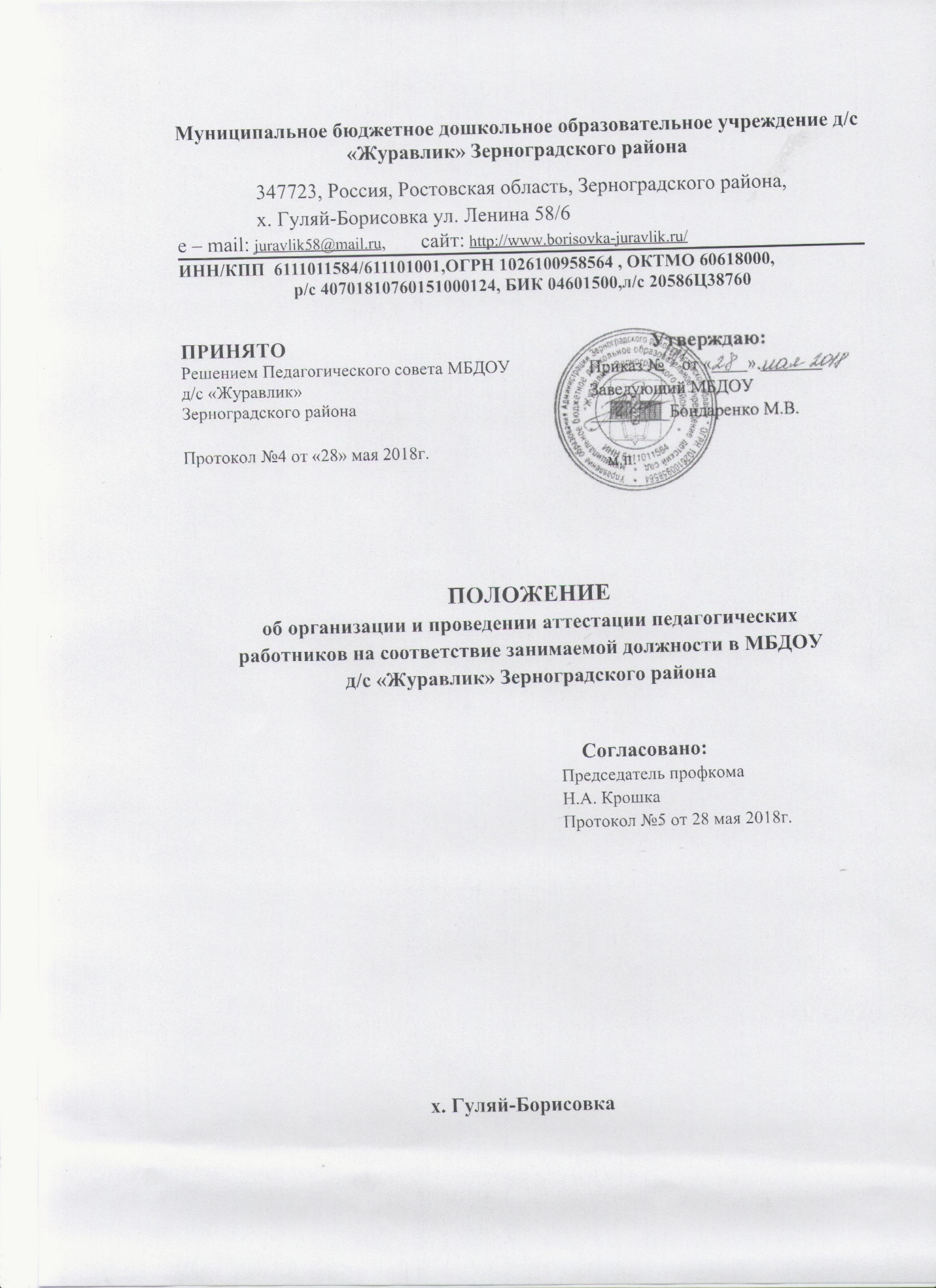 I. Общие положенияНастоящее Положение регламентирует порядок аттестации педагогических работников муниципального дошкольного образовательного учреждения Детский сад «Журавлик», осуществляющих образовательную деятельность (далее - МБДОУ) с целью установления соответствия занимаемой должности.Настоящее Положение разработано в соответствии с:-Федеральным законом Российской Федерации от 29.12. 2012 №273-Ф3 «Об образовании в Российской Федерации»;-Приказом Министерства образования и науки Российской Федерации от 07 апреля 2014 г. №276 «Об утверждении порядка проведения аттестации педагогических работников организаций, осуществляющих образовательную деятельность»;-Приказом Минтруда и соцзащиты от 18.10.2013 №544н «Об утверждении профессионального стандарта «Педагог (педагогическая деятельность в сфере дошкольного, начального общего, основного общего, среднего общего образования (воспитатель, учитель)».Аттестация педагогических работников в целях подтверждения соответствия педагогических работников занимаемым ими должностям проводится один раз в пять лет на основе оценки их профессиональной деятельности аттестационной комиссией, самостоятельно формируемой ДОУ (далее - аттестационная комиссия ДОУ).II. Организация процедуры аттестации.2.1. МБДОУ Детский сад «Журавлик» осуществляет нормативно-правовое обеспечение процедуры аттестации, контролирует проведение аттестации педагогических работников, анализирует результаты.МБДОУ формирует аттестационную комиссию для проведения аттестации педагогических работников на соответствие занимаемой должности.Процедура создания и функционирования аттестационной комиссии регламентируется Положением об аттестационной комиссии МБДОУ.2.2. МБДОУ осуществляет организационно-техническое и информационнометодическое сопровождение процедуры аттестации педагогических работников на официальном сайтеIII. Алгоритм проведения аттестации. Аттестация педагогических работников проводится в соответствии с распорядительным актом заведующего. Заведующий МБДОУ Детский сад «Журавлик» знакомит педагогических работников с распорядительным актом, содержащим список работников, подлежащих аттестации, график проведения аттестации, под роспись не менее чем за 30 календарных дней до дня проведения их аттестации по графику. Для проведения аттестации на каждого педагогического работника заведующий вносит в аттестационную комиссию ДОУ представление.3.4.В представлении содержатся следующие сведения о педагогическом работнике:а) фамилия, имя, отчество (при наличии);б) наименование должности на дату проведения аттестации;в) дата заключения по этой должности трудового договора;г) уровень образования и (или) квалификации по специальности или направлениюподготовки;д) информация о получении дополнительного профессионального образования попрофилю педагогической деятельности;е) результаты предыдущих аттестаций (в случае их проведения);ж) мотивированная всесторонняя и объективная оценка профессиональных,деловых качеств, результатов профессиональной деятельностипедагогического работника по выполнению трудовых обязанностей, возложенных на него трудовым договором.Заведующий МБДОУ Детский сад «Журавлик» знакомит педагогическогоработника с представлением под роспись не позднее, чем за 30 календарных дней до дня проведения аттестации. После ознакомления с представлением педагогический работник по желанию может представить в аттестационную комиссию ДОУ дополнительные сведения. характеризующие его профессиональную деятельность за период с даты предыдущей аттестации (при первичной аттестации - с даты поступления на работу).• При отказе педагогического работника от ознакомления с представлением составляется акт, который подписывается заведующим МБДОУ и лицами (не менее двух), в присутствии которых составлен акт.3.6. Аттестация проводится на заседании аттестационной комиссии ДОУ с участием педагогического работника.Заседание аттестационной комиссии ДОУ считается правомочным, если на нём присутствуют не менее двух третей от общего числа членов аттестационной комиссии ДОУ.В случае отсутствия педагогического работника в день проведения аттестации на заседании аттестационной комиссии ДОУ по уважительным причинам, его аттестация переносится на другую дату, и в график аттестации вносятся соответствующие изменения, о чем заведующий ДОУ знакомит работника под роспись не менее чем за 30 календарных дней до новой даты проведения его аттестации.При неявке педагогического работника на заседание аттестационной комиссии ДОУ без уважительной причины аттестационная комиссия ДОУ проводит аттестацию в его отсутствие.3.7.Аттестационная комиссия МБДОУ рассматривает представление, дополнительные сведения, представленные самим педагогическим работником, характеризующие его профессиональную деятельность (в случае их представления).3.8. По результатам аттестации педагогического работника аттестационная комиссияМБДОУ принимает одно из следующих решений:-соответствует занимаемой должности (указывается должность педагогического работника);-не соответствует занимаемой должности (указывается должностьпедагогического работника).3.9.Решение принимается аттестационной комиссией МБДОУ в отсутствие аттестуемого педагогического работника открытым голосованием большинством голосов членов аттестационной комиссии МБДОУ, присутствующих на заседании.При прохождении аттестации педагогический работник, являющийся членом аттестационной комиссии ДОУ, не участвует в голосовании по своей кандидатуре.3.10.В случаях, когда не менее половины членов аттестационной комиссии ДОУ, присутствующих на заседании, проголосовали за решение о соответствии работника занимаемой должности, педагогический работник признается соответствующим занимаемой должности.3.11.Результаты аттестации педагогического работника, непосредственно присутствующего на заседании аттестационной комиссии МБДОУ, сообщаются ему после подведения итогов голосования.3.12.Результаты аттестации педагогических работников заносятся в протокол, подписываемый председателем, заместителем председателя, секретарем и членами аттестационной комиссии МБДОУ, присутствовавшими на заседании, который хранится с представлениями, дополнительными сведениями, представленными самими педагогическими работниками, характеризующими их профессиональную деятельность (в случае их наличия), в личном деле педагогического работника.3.13. На педагогического работника, прошедшего аттестацию, не позднее двух рабочих дней со дня ее проведения секретарем аттестационной комиссии ДОУ составляется выписка из протокола, содержащая сведения о фамилии, имени, отчестве (при наличии) аттестуемого, наименовании его должности, дате заседания аттестационной комиссии ДОУ, результатах голосования, о принятом аттестационной комиссией ДОУ решении. Заведующий МБДОУ знакомит педагогического работника с выпиской из протокола под роспись в течение трех рабочих дней после ее составления. Выписка из протокола хранится в личном деле педагогического работника.3.14. Результаты аттестации в целях подтверждения соответствия педагогических работников занимаемым ими должностям на основе оценки и профессиональной деятельности педагогический работник вправе обжаловать в соответствии с законодательством Российской Федерации.. Аттестацию в целях подтверждения соответствия занимаемой должности не проходят следующие педагогические работники:а)	педагогические работники, имеющие квалификационные категории;б)	проработавшие в занимаемой должности менее двух лет в организации, в которой проводится аттестация;в)	беременные женщины;г)	женщины, находящиеся в отпуске по беременности и родам;д)	лица, находящиеся в отпуске по уходу за ребенком до достижения им возраста трех лет;е)	отсутствовавшие на рабочем месте более четырех месяцев подряд в связи с заболеванием.Аттестация педагогических работников, предусмотренных подпунктами «г» и «д» настоящего пункта, возможна не ранее чем через два года после их выхода из указанных отпусков.Аттестация педагогических работников, предусмотренных подпунктом «е» настоящего пункта, возможна не ранее чем через год после их выхода на работу.3.16. Аттестационная комиссия ДОУ дает рекомендации заведующему МБДОУ о возможности назначения на соответствующие должности педагогических работников лиц, не имеющих специальной подготовки или стажа работы, установленных в разделе «Требования к квалификации» раздела«Квалификационные характеристики должностей работников образования» Единого квалификационного справочника должностей руководителей, специалистов и служащих и (или) профессиональными стандартами, но обладающих достаточным практическим опытом и компетентностью, выполняющих качественно и в полном объеме возложенные на них должностные обязанности.IV. Порядок обжалования решений аттестационной комиссии.Результаты аттестации в части нарушения процедуры педагогический работник вправе обжаловать, направив жалобу заведующему МБДОУ Детский сад «Журавлик»